Math 4 Honors													Name ______________________________Lesson 3-1: Limits of Polynomial & Rational Functions			Date ___________________________Learning Goal:I can use direct substitution to evaluate the limits of polynomial and rational functions.Limits are a fundamental concept in calculus.  Your experience with limits thus far has been with end behavior.  For example:  In this lesson, you will be evaluating limits of polynomial and rational functions x is approaching a specific value for c.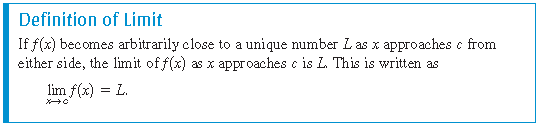 I.	Limits can be determined graphically, numerically, and algebraically.  We will focus on the algebraic technique of direct substitution.  That is,		***Substitute c for x then evaluate.The results of using direct substitution to evaluate limits of polynomial and rational functions are summarized as follows: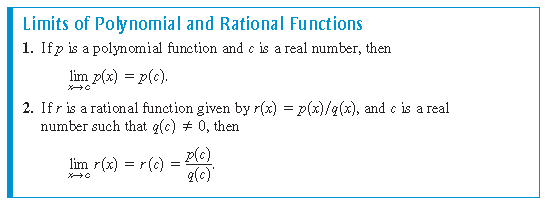 Study the examples below and their solutions.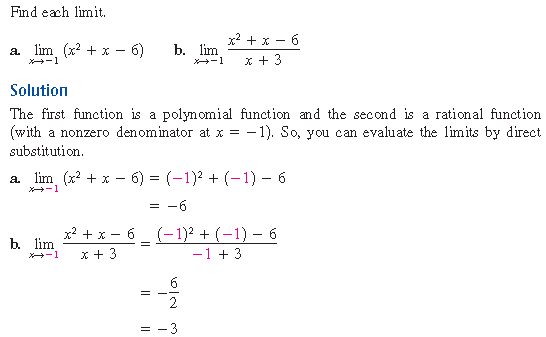 																										  OVER 																										Page 2Practice:Find each limit.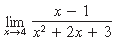 1.		     						    						2.	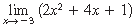 II.	Sometimes the direct substitution technique fails when evaluating limits of rational functions.  Let’s revisit the example from the front of this page.  Notice how c now equals -3. 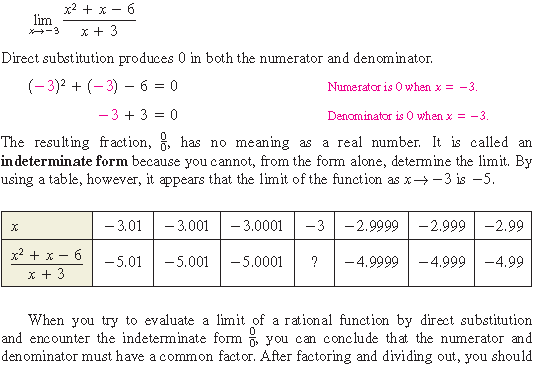 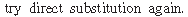 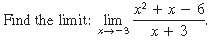 			Try it out:							Does your answer fit the pattern in the table above?							The process you just used is called the dividing out technique.																									       Page 3III.	Another way to find the limits of some functions is first to rationalize the numerator of the function. This is called the rationalizing technique. Recall that rationalizing the numerator means multiplying the numerator and denominator by the conjugate of the numerator.  This will eliminate the irrational expression from the numerator.	Examples of conjugates:       		and										  	and		Study the following example of this technique: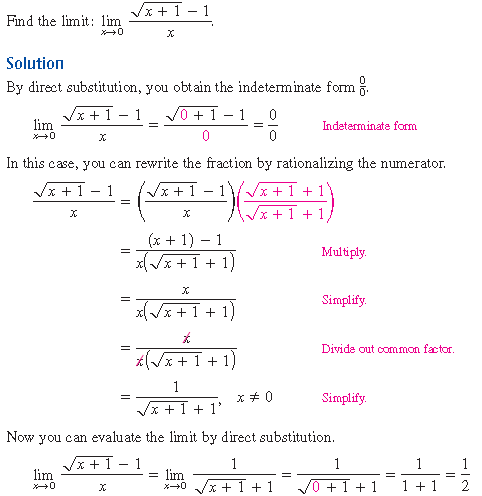 Now you try: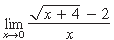 		Find the limit:  																									  OVER 																											Page 4Lesson 3-1 HomeworkShow all work on another sheet of paper.Use direct substitution to find each limit.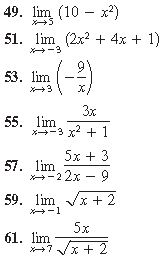 Use either the dividing out technique or the rationalizing technique to find each limit.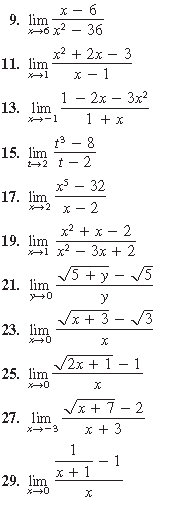 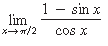 														Challenge:  